ЭТАПЫ УРОКА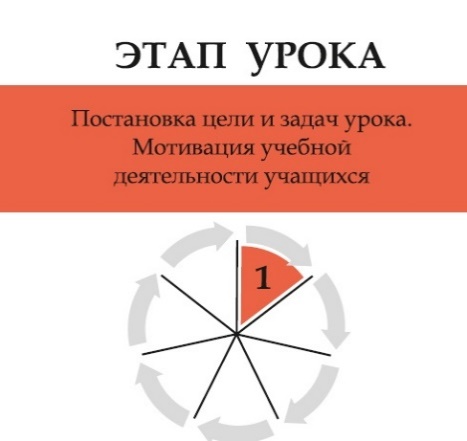 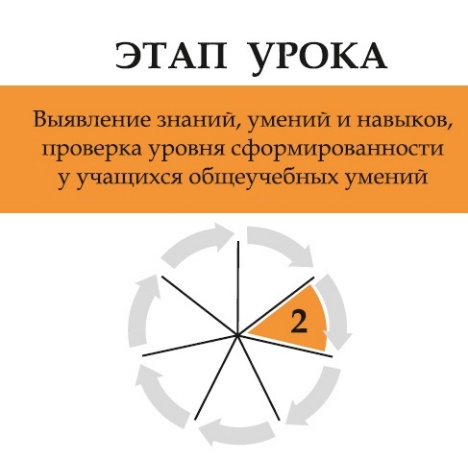 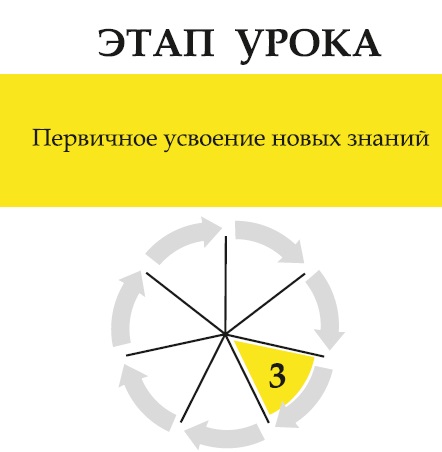 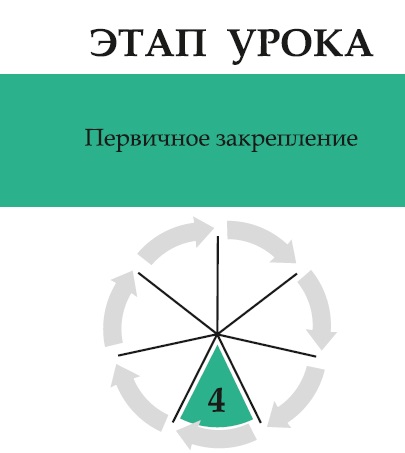 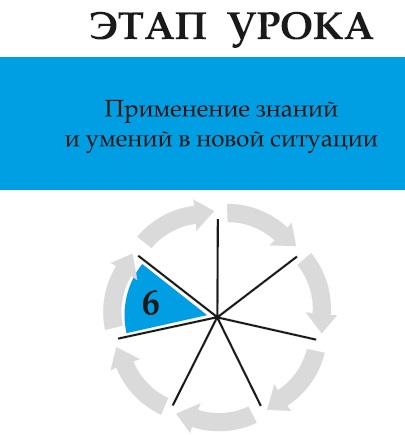 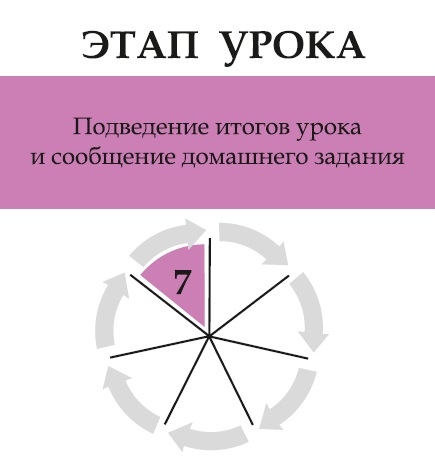 Работа с карточками «Этапы урока» – из 20 карточек Вы подбираете 6 – 7, с описанием последовательно решаемых на уроке дидактических задач;Для того или иного этапа урока в методических описаниях существует сразу несколько вариантов формулировки, выбор остается за учителем;Очередность размещения карточек этапов на поле ТКУ совпадает с традиционной последовательностью реализации этапов комбинированного урока (организационный, этап актуализации знаний; этап первичного усвоения новых знаний и первичного закрепления, этап обобщения и систематизации, этап применения знаний в новой ситуации, этап рефлексии и подведения итогов);С учетом цели и типа урока перечень этапов может сводиться, например, только к организационному этапу, обобщению знаний и итоговой рефлексии;Стремитесь к тому, чтобы выбранные формулировки и логика реализации этапов отражала выбранный тип урока и поставленную цель занятия;В методическом конструкторе урока для решения дидактических задач этапов урока подобраны соответствующие приемы активного обучения. Это соответствие обозначается цветовой навигацией: цвет карточек этапов соответствует цвету карточек приёмов активного обучения, рекомендуемых для реализации на данном этапе урока.1 этап:«Организационный»Дидактическая   задача этапа:- подготовить учащихся к работе.Содержание этапа:взаимные приветствия учителя и учащихся; фиксация отсутствующих; проверка внешнего состояния классного помещения; проверка подготовленности учащихся к уроку (рабочее место, рабочая поза, внешний вид);                                         организация внимания.«Постановка цели и задач урока. Мотивация учебной деятельности учащихся»Дидактическая задача этапа:- организовать и направить к цели познавательную деятельность учащихся.Содержание этапа:сообщение темы, цели и задачи изучения нового материала;показ его практической значимости; постановка перед учащимися учебной проблемы.2 этап:«Проверка Д/З, воспроизведение и коррекция знаний, навыков и умений учащихся, необходимых для творческого решения поставленных»Дидактическая задача этапа:- установить правильность и осознанность выполнения домашнего задания учащимися, - устранить пробелы в знаниях, совершенствуя при этом знания, умения и навыки.Содержание этапа:выяснение степени усвоения заданного на дом материала, определение недостатков в знаниях и их причин; ликвидация обнаруженных недочетов. «Выявление знаний, умений и навыков, проверка уровня сформированности у учащихся общеучебных умений»Дидактическая задача этапа:- глубоко и всесторонне проверить знания 1-4 учащихся, выявив причины обнаруженных пробелов в знаниях и умениях;- стимулировать к овладению рациональными приемами учения и самообразования весь класс.Содержание этапа:проверка (различными методами) объема и качества усвоения материала; проверка степени сформированности общеучебных навыков и умений; комментирование ответов учащихся.«Актуализация знаний»Дидактическая задача этапа:- актуализировать прежние знания, навыки и умения, непосредственно связанные с темой урока, подготовка учащихся к работе на уроке.Содержание этапа:организация действий школьников, направленных на решение проблем и достижение целей урока: устное решение задач по готовым чертежам, фронтальный опрос, беседа, работа с учебником.3 этап:«Первичное усвоение новых знаний»Дидактическая задача этапа:- дать учащимся конкретное представление об изучаемых фактах, явлениях, основной идее изучаемого вопроса, правила, принципа, закона; - добиться от учащихся восприятия, осознания первичного обобщения и систематизации новых знаний, усвоения способов, путей, средств, которые привели к такому обобщению; Содержание этапа:организация внимания; сообщение учителем нового материала;обеспечение восприятия, осознания, систематизации   и обобщения этого материала учащимися.«Первичная проверка понимания»Дидактическая задача этапа:- установить, усвоили ли или нет учащиеся связь между фактами, содержание новых понятий, закономерности;- устранить обнаруженные пробелы.Содержание этапа:постановка вопросов, требующих активной мыслительной деятельности учащихся; создание нестандартных ситуаций при использовании знаний; обращение учителя к классу с требованием дополнить, уточнить или исправить ответ ученика, найти другое, более рациональное решение и т.д.;4 этап:«Первичное закрепление»Дидактическая задача этапа:- закрепить у учащихся те знания и умения, которые необходимы для самостоятельной работы по новому материалу.Содержание этапа:закрепление методики предстоящего ответа ученика при очередной проверке знаний.выработка умений оперировать ранее полученными знаниями, решать теоретические и практические задачи; использование разнообразных форм закрепления знаний.«Первоначальное применение приобретенных знаний (пробные упражнения)»Дидактическая задача этапа:- отработка учебных действий, навыков по решению типовых задач в изучаемой темеСодержание этапа:практическая работа в парах, группах или индивидуально по выполнению следующих типов упражнений:- упражнения по образцу;- упражнения по инструкции;- упражнения по заданию учителя.5 этап:«Обобщение и систематизация знаний»Дидактическая задача этапа:- выявление уровня знаний учеников по теме (циклу, разделу), формулирование обобщения знаний по предмету;- обучение приемам самоанализа, сопоставления, сравнения, развитие умения обобщения, систематизации знаний.Содержание этапа:разные методы работы с текстом: составление тезисов, таблицы «ЗХУ», чтение с остановками, составление опорных конспектов, составление вопросов, сочетание работы над текстом с составлением графиков, схем и таблиц. «Обобщение и систематизация понятий, усвоение системы знаний и их применение для объяснения новых фактов и выполнения практических заданий»Дидактическая задача этапа:- Обеспечить формирование у школьников обобщенных понятий;Содержание этапа:построение структурно логических схем изученной темы;использование вопросов, требующих классификации изученных познавательных объектов;обобщения на различных уровнях:а) понятийном;б) межпонятийном;в) тематическом;г) итоговом;д) межпредметном.«Подготовка учащихся к обобщенной деятельности»Дидактическая задача этапа:- подготовить учащихся к переводу отдельных знаний и способов действий в целостные системы знаний и умений;Содержание этапа:построение структурно логических схем изученной темы;(составление ментальных карт, моделирование, построение «дерева» темы);использование вопросов, требующих классификации изученных познавательных объектов.«Воспроизведение на новом уровне (переформулированные вопросы)»Дидактическая задача этапа:- обобщение изученного материала, осмысление дополнительных связей учебных единиц содержания между собой, их места в системе знаний.Содержание этапа:Формулирование промежуточных выводов по изученному материалу;Изложение учащимися того, что они усвоили/поняли после знакомства с новой информацией;Ответы на вопросы учителя, направленные на выявление степени усвоения ключевых понятий, теоретических положений темы.6 этап:«Применение знаний и умений в новой ситуации»Дидактическая задача этапа:- научить использовать новое знание в системе изученных ранее знаний, включать новый способ действий в систему знаний.Содержание этапа:решение ряда задач новым способом действия, поиск причин затруднений, проговаривание вслух выполняемых шагов и их обоснование.система заданий, в основе которой лежит четко спланированная последовательность действий (на узнавание, на применение знаний по образцу и в измененной ситуации).«Творческое применение и добывание знаний в новой ситуации (проблемные задания)»Дидактическая задача этапа:- выявление качества и уровня усвоения знаний и способности применения знаний в новой ситуации.Содержание этапа:постановка и решение проблем (самостоятельное создание способов решения проблем творческого и поискового характера); выбор эффективных способов решения задачи.7 этап:«Контроль усвоения, обсуждение допущенных ошибок и их коррекция»Дидактическая задача этапа:- организовать действие по обобщению: анализ признаков объекта; выделение главных признаков; оформление выводов о понятии, явлении предмета через таблицу, схему, план.Содержание этапа:выявление границ применимости нового знания и выполнение заданий, в которых новый способ действия предусматривается как промежуточный вариант;работа в группах, самостоятельная работа на карточках;обсуждение допущенных ошибок и их коррекция.«Рефлексия: анализ и содержание итогов работы, формирование выводов по изученному материалу»Дидактическая задача этапа:- подвести итоги работы, поставить новые цели, выявить удовлетворенность работой.Содержание этапа:Индивидуальный анализ и обсуждение с учащимися ряда вопросов:Какие трудности вы встретили? Как с ними справиться? Что нового я узнал на уроке? Каким образом я получил новые знания? Каким образом я смогу полученное на уроке использовать в будущей жизни?«Рефлексия (подведение итогов занятия)»Дидактическая задача этапа:- осознание обучающимися своей учебной деятельности; самооценка результатов своей деятельности и всего класса.Содержание этапа:проведение рефлексии настроения и эмоционального состояния;оценка активности каждого на разных этапах занятия,рефлексия содержания учебного материала для выявления уровня осознания содержания пройденного;оценка степени реализации цели занятия, самооценка и взаимооценка обучающихся.«Информация о домашнем задании, инструктаж по его выполнению»Дидактическая задача этапа:- Обеспечить понимание учащихся цели, содержания и способов выполнения домашнего задания.Содержание этапа:- информация о домашнем задании;-мотивирование выполнения домашнего задания;-инструктаж по выполнению домашнего задания;-проверка пониманию учащихся содержания и способов выполнения домашней работы.«Подведение итогов урока и сообщение домашнего задания»Дидактическая задача этапа:- дать качественную оценку работы класса и отдельных учащихся и подготовить их к выполнению д/з.Содержание этапа:сообщение учителя по достигнутым результатам урока и содержанию домашнего задания;подведение итогов самими учащимися;оценка учащихся по итогам урока.